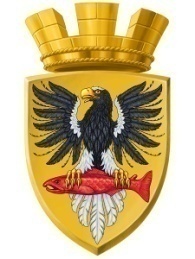                           Р О С С И Й С К А Я   Ф Е Д Е Р А Ц И ЯКАМЧАТСКИЙ КРАЙП О С Т А Н О В Л Е Н И ЕАДМИНИСТРАЦИИ ЕЛИЗОВСКОГО ГОРОДСКОГО ПОСЕЛЕНИЯот 28.06.2016					      № 514-п      г. ЕлизовоРуководствуясь п.2 ст. 3.3 Федерального закона от 25.10.2001 N 137-ФЗ "О введении в действие Земельного кодекса Российской Федерации", ст. 39.15, ст. 39.18, ст. 11.10 Земельного кодекса Российской Федерации, Федеральным законом от 06.10.2003 N 131-ФЗ "Об общих принципах организации местного самоуправления в Российской Федерации", Уставом Елизовского городского поселения, учитывая отсутствие в течении 30 дней со дня опубликования заявлений иных граждан о намерении участвовать в аукционе,  на основании заявления Карповой О.А. о предварительном согласовании предоставления земельного участкаПОСТАНОВЛЯЮ:1. Предварительно согласовать предоставление в аренду  Карповой Олесе Алексеевне, проживающему по адресу: г. Елизово, ул. Завойко, д. 114, кв.8, паспорт серия 30 11 № 467796, земельного участка с условным номером 41:05:0101003:ЗУ2, согласно утвержденной Постановлением администрации Елизовского городского поселения №194-п от 11.03.2016 схеме расположения земельного участка на кадастровом плане территории – кадастрового квартала  41:05:0101003.2. Карповой О.В. обеспечить в отношении вышеназванного земельного участка выполнение кадастровых работ, постановку на государственный кадастровый учет.  3. Срок действия решения о предварительном согласовании предоставления земельного участка составляет два года.4. Данное постановление:4.1 направить в филиал ФГБУ «ФКП Росреестра» по Камчатскому краю; 4.2 вступает в силу после официального опубликования (обнародования).6. Управлению делами администрации Елизовского городского поселения (Т.С. Назаренко) разместить настоящее постановление в информационно - телекоммуникационной сети «Интернет» на официальном сайте  администрации Елизовского городского поселения.7. Контроль за исполнением настоящего постановления возложить на Руководителя Управления архитектуры и градостроительства администрации Елизовского городского поселения О.Ю.Мороз.И.о. Главыадминистрации Елизовскогогородского поселения                                                                      В.А. МаслоО предварительном согласовании предоставления в аренду  земельного участка Карповой О.А. 